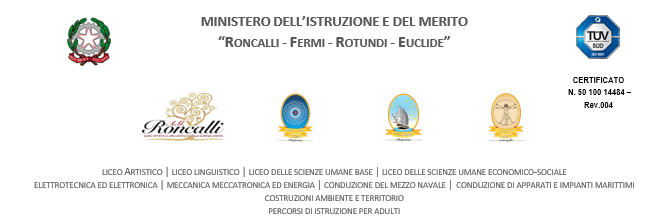 RELAZIONE FINALEANNO SCOLASTICO ________COMPONENTE STAFF DI PRESIDENZAREFERENTE CORSI SERALICOMPONENTE TEAM INNOVAZIONE                                            REFERENTE REGISTRO ELETTRONICO REFERENTE QUALITA’ PER LA FORMAZIONE MARITTIMA                               REFERENTE INCLUSIONE – DSA – BESREFERENTE BULLISMO E CYBERBULLISMOFORMULAZIONE ORARIO SCOLASTICO   COMPONENTE COMMISSIONE ELETTORALECOORDINAMENTO TECNICO LABORATORI                                                                   (Barrare la voce interessata) Il/La sottoscritto/a docente __________________________________________   consapevole delle sanzioni penali richiamate dall’art. 76 del DPR  445/2000 in caso di dichiarazioni mendaci e di formazione o uso di atti falsi DICHIARASotto la propria responsabilità di aver effettivamente svolto le sottoelencate attività rese in eccedenza ai normali obblighi di servizio come da incarico affidatogli /le dal Dirigente Scolastico la S. V, deliberato dagli OO.CC e come previsto dal Contratto Integrativo di Istituto:DESCRIZIONE DELLE ATTIVITÀ______________________________________________ ______________________________________________ ______________________________________________ ______________________________________________ OBIETTIVI FISSATI______________________________________________ ______________________________________________ ______________________________________________ ______________________________________________ OBIETTIVI RAGGIUNTI______________________________________________ ______________________________________________ ______________________________________________ ______________________________________________ Punti di forza dell’attività svolta (se presenti):______________________________________________________________________Punti di debolezza e difficoltà incontrate nello svolgimento delle attività (se presenti):__________________________________________________________________________  Eventuali proposte e/o considerazioni finali:__________________________________________________________________________Data________________                                                                                                                                     (firma)____________________________ 